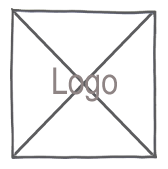 Musterfirma | Musterweg 1 | 12345 MusterstadtHerr 
Max Mustermann
Musterstrasse 1
12345 Musterstadt	Zahlungserinnerung zur Rechnung Nr. XXXXX vom XX.XX.XXXXSehr geehrte Damen und Herren,bei der oben aufgeführten Rechnung konnten wir leider noch keinen Zahlungseingang feststellen.Sicherlich handelt es sich nur um ein Versehen. Wir haben dem Schreiben eine Kopie der Rechnung XXXXX beigefügt. Bitte überweisen Sie den fälligen Betrag ohne Abzüge auf unser Bankkonto.Falls Sie zwischenzeitlich die Zahlung veranlasst haben, bitten wir Sie, dieses Schreiben als gegenstandslos zu betrachten.Mit freundlichen Grüßen